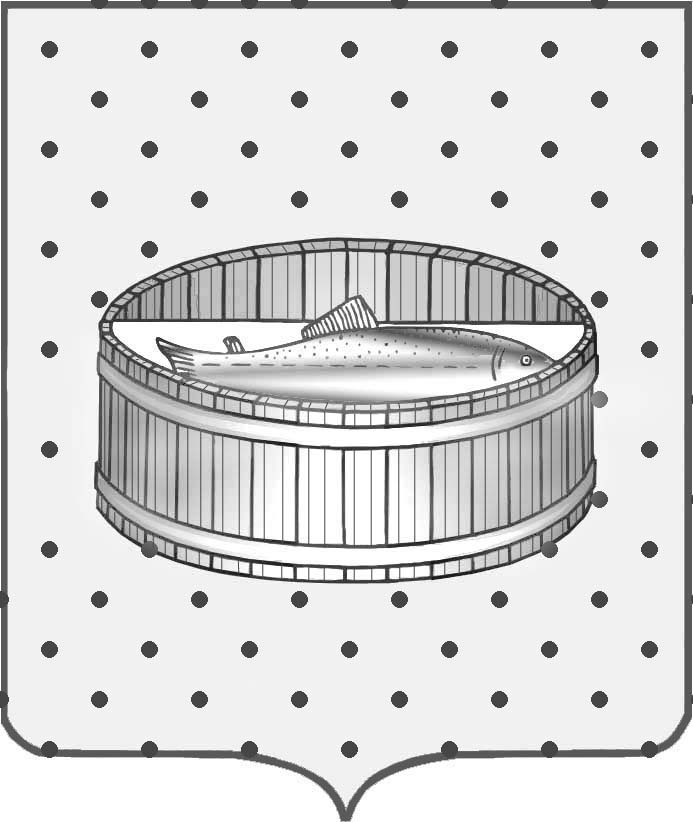 Ленинградская область                           Лужский муниципальный район Совет депутатов Лужского городского поселениятретьего созываРЕШЕНИЕ                                                               23 июня 2015 года    № 68                                                                         О внесении дополнений в прогнозный план (программу) приватизации муниципального имущества, находящегося в собственности муниципального образования  Лужское городское поселение Лужского муниципального района Ленинградской области, на 2015-2017 годыВ связи с наличием неиспользуемых объектов недвижимости муниципальной собственности муниципального образования Лужское городское поселение Лужского муниципального района Ленинградской области, с целью привлечения инвестиций в муниципальную собственность, в соответствии со статьей 10 Федерального закона от 21 декабря 2001 года         № 178-ФЗ «О приватизации государственного и муниципального имущества», Совет депутатов Лужского городского поселения РЕШИЛ:1. Утвердить дополнения в прогнозный план (программу) приватизации муниципального имущества, находящегося в собственности   муниципального образования Лужское городское поселение Лужского муниципального района Ленинградской области, на 2015-2017 годы, утвержденный решением Совета депутатов Лужского городского поселения Лужского муниципального района Ленинградской области третьего созыва от 23 декабря 2014 года № 26 «Об утверждении прогнозного плана (программы) приватизации муниципального имущества, находящегося в собственности   муниципального образования Лужское городское поселение Лужского муниципального района Ленинградской области, на 2015-2017 годы», согласно приложению.2. Решение подлежит официальному опубликованию.3. Контроль за исполнением решения возложить на главу администрации Лужского муниципального района Ленинградской области О.М. Малащенко.Глава Лужского городского поселения,исполняющий полномочия председателя Совета депутатов	                                                                           В.Н. Степанов Разослано: администрация ЛМР, КУМИ – 2 экз., редакция газеты «Лужская правда», прокуратура.Приложениек решению Совета депутатовЛужского городского поселенияот 23.06.2015 № 68 Дополнения в прогнозный план (программу)приватизации муниципального имущества, находящегося в собственности   муниципального образования Лужское городское поселение Лужского муниципального района Ленинградской области, на 2015-2017 годыПеречень имущества, планируемого к приватизации в 2015–2017 году, дополнить позициями следующего содержания:№ п/пНаименование объекта недвижимостиАдрес объекта недвижимостиОбщая площадь, кв. м, этажность – для зданий/этаж – для помещенийНомер и дата паспорта БТИ или инвентарный номер 123458Здание старой конторыЛенинградская  область, г. Луга, ул. Дмитриева, д.5865,6 / 18289Здание новой конторыЛенинградская  область, г. Луга, ул. Дмитриева, д.58-б87,7 /182810Здание столовойЛенинградская  область, г. Луга, ул. Дмитриева, д.6079,5 82811Складское помещениеЛенинградская  область, г. Луга, пр. Урицкого, д.39-в222,8 /112Здание котельнойЛенинградская  область, г. Луга, пр. Урицкого, д.39-а647,1 /226313Здание котельнойЛенинградская  область, г. Луга, пр. Урицкого, д.39-б115 / 12631234514Земельный участок для содержания здания котельной и складаЛенинградская  область, г. Луга, пр. Урицкого (здание котельной и склада)253547:29:0103003:19515Земельный участок для содержания складской базыЛенинградская  область, г. Луга 423047:29:0104004:26316Земельный участок для содержания складской базыЛенинградская  область, г. Луга, ул. Дмитриева,301247:29:0104004:26517Земельный участок для содержания складской базыЛенинградская  область, г. Луга131847:29:0104004:26618Нежилое помещение, номера на поэтажном плане с № 13 по № 16Ленинградская  область, г. Луга, ул. Дмитриева, д. 58-а125,5 / 119Нежилое помещение, номера на поэтажном плане  № 3,6,7,12Ленинградская  область, г. Луга, ул. Дмитриева, д. 58-а61,3 / 120Нежилое помещение, номера на поэтажном плане  № 2, с № 8 по № 10Ленинградская  область, г. Луга, ул. Дмитриева, д. 58-а68,7 / 1